ESCOLA _________________________________DATA:_____/_____/_____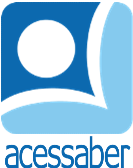 PROF:_______________________________________TURMA:___________NOME:________________________________________________________O MONSTRO DA NOITE	A GATINHA CLAIR ESTAVA DORMINDO CALMAMENTE QUANDO OUVIU UM ESTRONDO. CABRUM! ELA DEU UM PULO DA CAMA E SE ESCONDEU DEBAIXO DAS COBERTAS. O QUE SERIA AQUILO?	- UM MONSTRO! – CLAIR GRITOU AO VER SOMBRAS NA JANELA.	SUA MÃE ENTROU NO QUARTO, NO MESMO INSTANTE, E SORRIU.	- NÃO HÁ O QUE TEMER QUERIDA. O QUE VOCÊ ESTÁ VENDO SÃO APENAS FOLHAS DA ÁRVORE.	- MAS E O BARULHO, MAMÃE?	- FOI UM TROVÃO ANUNCIANDO A CHUVA FORTE.	ACONCHEGADA NOS BRAÇOS DA MAMÃE, CLAIR ADORMECEU NOVAMENTE, OUVINDO AS GOTAS DE CHUVA CAÍREM.180 HISTÓRIAS PARA SE DIVERTIR. 
EDITORA: CIRANDA CULTURAL.QUESTÕESQUAL É O TÍTULO DO TEXTO?R: __________________________________________________________________QUANTOS PARÁGRAFOS HÁ NO TEXTO?R: __________________________________________________________________QUAIS SÃO OS PERSONAGENS DA HISTÓRIA?R: __________________________________________________________________O QUE ACONTECEU QUANDO CLAIR ESTAVA DORMINDO?R: __________________________________________________________________________________________________________________________________________________________________________________________________________O QUE CLAIR VIU E OUVIU?R: __________________________________________________________________________________________________________________________________________________________________________________________________________O QUE ERA O SOM E A SOMBRA?R: __________________________________________________________________________________________________________________________________________________________________________________________________________________________________________________________________________________________________________________________________________________O QUE VOCÊ TERIA FEITO NO LUGAR DE CLAIR?R: __________________________________________________________________________________________________________________________________________________________________________________________________________________________________________________________________________________________________________________________________________________________________________________________________________________________________________________________________________________________________________________________________________________________________________________________________________________________________________________________________________________________________________________________________________________________________________